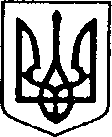 УКРАЇНАЧЕРНІГІВСЬКА ОБЛАСТЬН І Ж И Н С Ь К А    М І С Ь К А    Р А Д АВ И К О Н А В Ч И Й    К О М І Т Е ТР І Ш Е Н Н Явід   08    жовтня  2020 р.		 м. Ніжин		                                            №  357Про розгляд матеріалів опікунської ради	Відповідно до статей 34, 52, 53, 59, 73 Закону України «Про місцеве самоврядування в Україні», Регламенту виконавчого комітету Ніжинської міської ради Чернігівської області VІІ скликання, затвердженого рішенням виконавчого комітету Ніжинської міської ради від 11.08.2016 р. №220 (зі змінами), протоколу засідання опікунської ради від 05.10.2020 р., та розглянувши заяви громадян виконавчий комітет міської ради вирішив:1.На підставі статті 60, 62, 63 Цивільного кодексу України затвердити подання органу опіки та піклування про те, що:1.1.ПІП,  (12.11.1977 р. н.,) можливо призначити опікуном ПІП, (03.10.2001 р. н.,) у разі визнання його недієздатним. 1.2. ПІП, ( 21.10.1978 р. н.,) можливо призначити опікуном ПІП, (29.04.2002 р. н.,) у разі визнання його недієздатним. 2.На підставі пункту 1.7 Правил опіки та піклування та пункту 17, 25 Типового положення про психоневрологічні інтернати влаштувати ПІП, (24.04.2001 р. н.,) до (конфіденційна інформація) психоневрологічного будинку-інтернату  за адресою: (конфіденційна інформація) місто Київ.3.На підставі пункту 26 Правил реєстрації місця проживання, пункту 1.7 Правил опіки та піклування погодити зняття з реєстрації місця проживання недієздатної особи ПІП, (23.04.1950 р. н.,) за адресою: (конфіденційна інформація) у м. Ніжині при умові реєстрації її за адресою: (конфіденційна інформація) у м. Ніжині.4.Начальнику служби у справах дітей Рацин Н.Б. забезпечити оприлюднення даного рішення на офіційному сайті міської ради протягом 5 робочих днів з дня його прийняття.          5. Контроль за виконанням рішення покласти на заступника міського голови з питань діяльності виконавчих органів ради Алєксєєнка І.В.Головуючий на засіданні виконавчого комітетуНіжинської міської радиперший заступник міського голови з питань діяльності виконавчих органів ради                               Г. ОЛІЙНИК